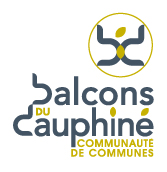 ACTIVITE : ……………………………………………….. JOURS : ………………………………………   HORAIRES :………………………………………* si moins de 5 adhérents au cours choisi, le cours est supprimé et je choisis un autre créneau : …………………………………………………………….